Western Australia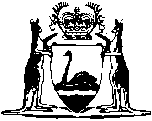 Companies (Western Australia) Code		This Code was repealed by the Statutes (Repeals and Miscellaneous Amendments) Act 2009 s. 4 as at 22 May 2009.		There are no Word versions of this Act, only PDFs in the Reprinted Acts database are available.